Положение о Краевом конкурсе проектов по направлению научно-технического творчества детей и молодежи в рамках VI краевого фестиваля «Робототехника»1. Общие положенияКраевой конкурс проектов по направлению научно-технического творчества детей и молодежи (далее – Конкурс) призван способствовать стимулированию интереса обучающихся к овладению техническими знаниями и углубленному изучению технических и естественных наук, приобщению учащихся к активной рационализаторской и изобретательской деятельности. Участвуя в Конкурсе, подрастающее поколение учится понимать важность решения научно-технических и исследовательских проблем, ставить задачи, применять перспективные методы исследования, проводить анализ полученных научных данных и использовать результаты исследований в практической деятельности.Основные задачи Конкурса:побуждение интереса к исследовательским профессиям и содействие профессиональной ориентации;развитие интереса у детей и молодежи к инженерно-техническим и исследовательским профессиям;обмен опытом среди обучающихся в образовательных учреждениях;раннее выявление и развитие творческих способностей технически одарённых детей;патриотическое воспитание детей и молодежи на примере достижений отечественной науки и техники, примерах жизни и деятельности великих соотечественников.2. Организаторы краевого КонкурсаФГБОУ ВО «КамГУ им. Витуса Беринга».Министерство образования и науки Камчатского края.КГБУДО «Камчатский центр детского и юношеского технического творчества».Подготовку и проведение Конкурса осуществляет Оргкомитет.Оргкомитет утверждает состав членов жюри.3. Участники КонкурсаВ Конкурсе могут принимать участие обучающиеся образовательных учреждений всех типов, представители детских и молодежных общественных объединений и организаций.Конкурс проводится в следующих возрастных группах:1 группа – учащиеся 7-11 лет2 группа – учащиеся 12-16 лет3 группа – учащиеся от 16 лет и старше.4. Порядок проведения КонкурсаКонкурс проводится в один этап, в очной форме:Допускаются работы отличающиеся оригинальностью в постановке и решении задач, содержащие инновационные методики и технологии, вносящие вклад в развитие науки, экономики и промышленности, проводится защита проектов или творческих работ.5. Условия проведения КонкурсаКаждая из присланных работ (проектов) может быть рассмотрена только в одной номинации.Содержание работы должно соответствовать одному из направлений Конкурса:а) спортивно-техническое:авиамоделизм и авиация: экспериментальные летательные аппараты, сверхлегкие летательные аппараты и модели (СЛА) различных типов: мускулолеты, ЛА с электрическими двигателями, работающими от альтернативных источников энергии, с тепловыми экологически чистыми двигателями;судомоделизм и водный транспорт: представляются модели и проекты всех видов судов с двигателями, работающими от альтернативных источников энергии.автомоделизм и автотехника: модели и проекты транспортных средств различного назначения с двигателями, работающими от альтернативных источников энергии.б) научно-техническое:космонавтика и астрономия: космические транспортные средства, космическая архитектура (орбитальные станции), альтернативные виды передвижения в космосе;модели и теоретические проекты дистанционно управляемых аппаратов (РОБОТОВ): роботы – строители космических конструкций, роботы обслуживания орбитальных станций и т.п., приборное оборудование, позволяющее брать пробы газо-воздушной смеси, жидкой среды, грунта;разработанные модели спецодежды для космической индустрии.в) информационные технологии:видеоклипы и мультипликация на темы: «Земля в настоящем и будущем», «Мы с друзьями в космосе» - виртуальное путешествие по Солнечной системе;3D модели представляются в виде трехмерного клипа, который должен содержать элементы анимации или пространственный план (облет камеры вокруг объекта) созданной 3D модели или, в случае игровой модели, видеоролик игровой ситуации;презентация, рассматриваются работы на темы: «Земля в настоящем и будущем», «Мы с друзьями в космосе», «Экологическая тема», «Загадки природных явлений»;учебно-познавательные видеоклипы и мультипликация на темы: «Загадки природных явлений», «Физика вокруг нас» и т.п.г) творческие проекты:-«Наш дом – Земля».Данное направление может быть представлено исследованиями водных объектов, атмосферы, почвенного покрова и геологической среды, проектами по улучшению экологического состояния планеты.-«Город, в котором я живу».Работы по исследованию городской среды, проекты по улучшению экологического состояния города, его внешнего вида.д) столярно-плотницкие технологии:представляются работы по усовершенствованию станков и оборудования, технологий по изготовлению изделий из древесины с предоставлением чертежей и эскизов.е) инженерные технологии:станки и их усовершенствование;приборы, приборное оборудование.Для участия в Конкурсе участники направляют анкеты-заявки (приложение № 1) и конкурсные работы на  электронную почту: dekanat41@mail.ru. Для защиты проекта необходимо использовать презентацию в формате PowerPoint.Требования к оформлению конкурсных работ:Учебно-исследовательская работа должна содержать:титульный лист с указанием (сверху вниз) названия организации и объединения; темы работы; фамилии и имени (полностью) руководителя и консультанта (если имеются); год выполнения работы;оглавление, перечисляются нижеупомянутые разделы;введение, где необходимо сформулировать проблематику; цель и задачи работы; обосновать ее актуальность; провести краткий обзор литературных источников по проблеме исследования; указать место и сроки проведения исследования;методику исследования (описание методов сбора, первичной и статистической обработки материала);результаты исследований и их обсуждение. Желательно использование таблиц, графиков и т.п.;выводы (краткие ответы на вопросы, поставленные в задачах);заключение, где могут быть отмечены лица, помогавшие в выполнении работы, намечены дальнейшие перспективы работы и даны практические рекомендации, проистекающие из данного исследования;список использованной литературы, оформленный в соответствии с правилами составления библиографического списка. В тексте работы должны быть ссылки на использованные литературные источники.Работа может иметь приложения в виде схем, видеоматериалов, фотографий либо рисунков, отражающих содержание выбранной тематики. Все приложения должны быть пронумерованы и озаглавлены, а в тексте работы должны быть сделаны ссылки на них. Объём приложений не ограничивается.Все материалы представляются на русском языке в отпечатанном виде на листах формата А4, машинописный текст: шрифт 14, интервал 1,5 (поля: верхнее, нижнее – 1 см; левое – 2,5 см; правое – 1,5см). Тексты материалов, соответствующие разделам Конкурса, необходимо представить в печатном виде, а также на электронных и цифровых носителях в формате «Текстовый документ Word».6. Критерии оценкиПри оценке конкурсной работы учитываются:постановка цели и задач, обоснование актуальности;достаточность собранного материала;глубина проработанности и осмысление материала, использование литературы;новизна и неординарность подхода к избранной теме (отличие от аналогов);оригинальность решения задачи;уровень исполнения;графическая грамотность выполнения чертежей и схем (уровень соответствия принятым стандартам);дизайнерское решение разработки (внешний вид макета, действующей модели и т.д.);значимость и обоснование выводов;качество оформления;умение публично, обоснованно и целесообразно защитить работу.Жюри оставляет за собой право присуждать несколько I, II, III мест в каждой номинации, либо не присуждать какого-либо места. Жюри так же имеет право учреждать специальные призы, особо отмечать какие-либо работы.7. Подведение итогов КонкурсаПобедители и призёры награждаются дипломами. Материалы, представленные на Конкурс, не возвращаются. Материалы, занявшие призовые места, могут быть использованы организаторами для издания брошюр и методических пособий (с сохранением авторских прав участников конкурса).8. ФинансированиеРасходы по проведению Конкурса несет ФГБОУ ВО «КамГУ им. Витуса Беринга». Дорожные расходы, а также почтовые расходы, связанные с доставкой работ на Конкурс осуществляются за счет направляющей стороны.Приложение 1. Регистрационный номер работы:_________Анкета участникана участие в конкурсе проектов по направлению научно-технического творчества детей и молодежи в рамках VI краевого фестиваля «Робототехника»Работа (проект), представленная на конкурсНазваниеКраткое описание работыГод исполнения работы Авторы проектаФамилия, Имя, отчествоДата рождения (число, месяц, год)Полных летТелефонНаучные руководители проекта (педагоги)Фамилия, имя, отчество; должность, ученое звание Учебное заведение, (организация), направившая проект на конкурсНазвание:Руководитель:Телефон e-mailАНКЕТА-ЗАЯВКА
на участие в краевом конкурсе проектов по направлению научно-технического творчества детей и молодежи в рамках VI краевого фестиваля «Робототехника»Фамилия, имя, отчество участника:Возраст:Учреждение (полное название):ОбъединениеРуководительАдрес (город, район), телефон, факс учреждения:Название экспозиции, техника выполнения работы:Дата:Подпись: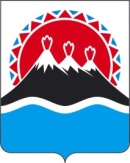 Министерство образования Камчатского края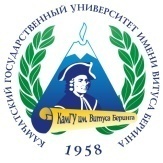 ФГБОУ ВО «КамГУ им. Витуса Беринга»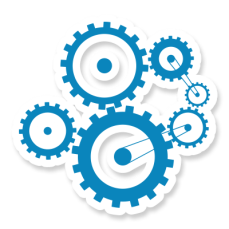 КГБУДО «Камчатский центр детского и юношеского технического творчества»КГБУДО «Камчатский центр детского и юношеского технического творчества»VI КРАЕВОЙ ФЕСТИВАЛЬ «РОБОТОТЕХНИКА»11 – 15 апреля 2022 года VI КРАЕВОЙ ФЕСТИВАЛЬ «РОБОТОТЕХНИКА»11 – 15 апреля 2022 года VI КРАЕВОЙ ФЕСТИВАЛЬ «РОБОТОТЕХНИКА»11 – 15 апреля 2022 года VI КРАЕВОЙ ФЕСТИВАЛЬ «РОБОТОТЕХНИКА»11 – 15 апреля 2022 года VI КРАЕВОЙ ФЕСТИВАЛЬ «РОБОТОТЕХНИКА»11 – 15 апреля 2022 года VI КРАЕВОЙ ФЕСТИВАЛЬ «РОБОТОТЕХНИКА»11 – 15 апреля 2022 года 